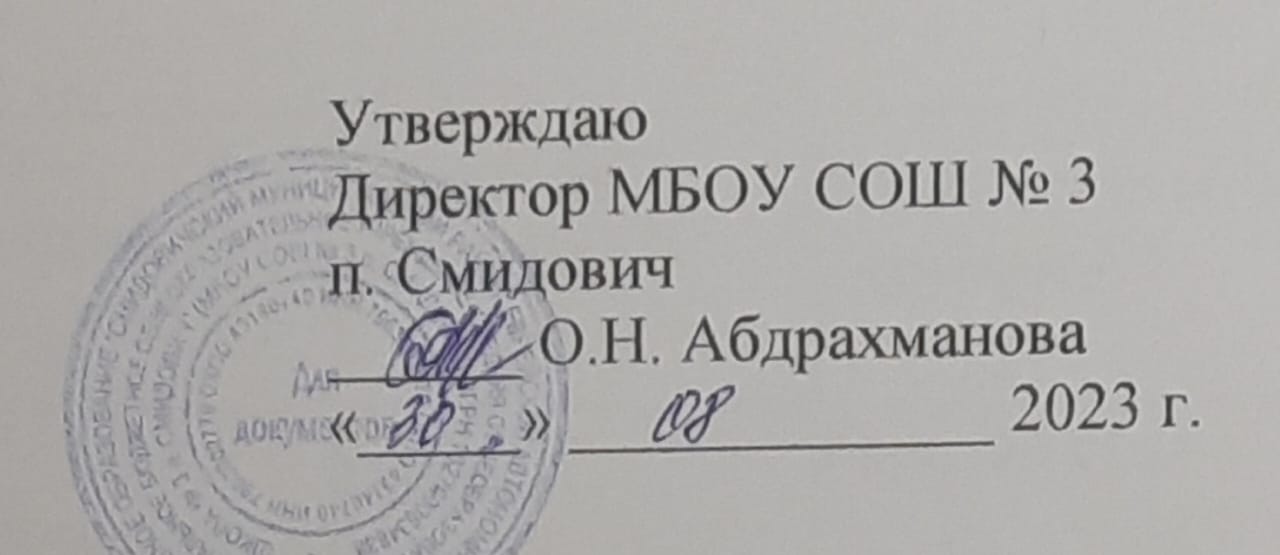 План работыпо профилактике суицидального поведения среди обучающихся на 2023-2024 учебный годЦельКонтингентМероприятияСроки реализацииОтветственныеПредупреждение суицидов, информационное просвещение, повышение групповой сплоченности в школеОбучающиеся 1-11 классовПедагогическое наблюдениеВ течение годаКлассные руководителиПредупреждение суицидов, информационное просвещение, повышение групповой сплоченности в школеОбучающиеся 1-11 классовИнформирование о работе телефона доверияВ течение годаПедагог-психолог, классные руководителиПредупреждение суицидов, информационное просвещение, повышение групповой сплоченности в школеУчащиеся 1,5,10 классыДиагностика состояния психического здоровья и особенностей психического развития учащихся, позволяющая исследовать уровень социальной дезадаптации школьниковНоябрь - декабрьПедагог-психологПредупреждение суицидов, информационное просвещение, повышение групповой сплоченности в школеУчащиеся 1,5,10 классыМини-тренинги по адаптации к школе учащихся 1-ых, 5-ых, 10-ых классов.Сентябрь-октябрьПедагог-психологУчащиеся 5 классовПсихологический тренинг внутригруппового взаимодействия «Профилактика девиантного поведения»В течение года, по запросуПедагог-психологУчащиеся 6 классовКлассные часы, формирующие в процессе воспитательной работы у учащихся такиепонятия как «ценность жизни»,«цели и смысл жизни»В течение года, по запросуКлассные руководители, Педагог-психологОбучающиеся 1-11 классовИсследование тревожности по методике «Шкала личностной тревожности» Сентябрь - декабрьПедагог-психологОбучающиеся 8-11 классовИсследование суицидальной направленности (опросник Айзенка)Психологический тренинг«Поведение человека во время стрессовых ситуаций»Ноябрь –декабрьВ течение годаПедагог-психологУчащиеся 9, 11 классовМини-тренинги психологической готовности к экзаменам «Методы эффективной подготовки к экзаменам»Февраль - мартПедагог-психологОбучающиеся 1-11 классовКлассные часы, круглые столы, стендовая информация, консультирование.В течение годаЗам. директора по ВР, педагог-психолог, классные руководители,Обучающиеся 1-11 классов, родителиИнформационное просвещение детей и родителей о службах экстренной помощи на сайте школы.НоябрьКлассные руководителиОбучающиеся 1-11 классовКонтроль за занятостью обучающихся во внеурочное время.В течение годаКлассные руководителиОбучающиеся 1-11 классовОрганизация каникулярного отдыха и оздоровления детей, в том числе детей, находящихся в трудной жизненной ситуации и социально-опасном положении.Ноябрь, март, июньЗам. директора по ВР, классные руководителиОбучающиеся 1-11 классовОрганизация досуговой деятельности, участия школьников в реализациисоциально значимых проектов, конкурсов, акций различных уровней.В течение годаЗам. директора по УВР, классные руководителиРодителиОрганизация родительского всеобуча по предупреждению суицида, жестокого обращения с детьми, по проблематике взаимоотношений подростков и родителей, а так же детей со сверстниками.В течение годаКлассные руководителиОбучающиеся 1-11 классовОрганизация межведомственного взаимодействия  в части соблюдения норм ФЗ № 120 «Об основах системы профилактики безнадзорности и правонарушений несовершеннолетних» в рамках своей компетенцииВ течение годаЗам. директора по ВРВыделение групп суицидального риска; сопровождение детей, подростков и их семей группы риска с целью предупреждения самоубийствДети и подростки«группы риска»Групповые и индивидуальные коррекционные занятия.В течение годаПедагог-психологВыделение групп суицидального риска; сопровождение детей, подростков и их семей группы риска с целью предупреждения самоубийствДети и подростки«группы риска»Оказание экстренной первой помощи, обеспечение безопасности ребенка, снятие стрессового состояния.По запросуПедагог-психологВыделение групп суицидального риска; сопровождение детей, подростков и их семей группы риска с целью предупреждения самоубийствДети и подростки«группы риска»Индивидуальная работа с семьями, находящимися в трудной жизненной ситуации,социально-опасном положении.В течение года по необходимостиАдминистрация школы, педагог-психолог, классные руководителиВыделение групп суицидального риска; сопровождение детей, подростков и их семей группы риска с целью предупреждения самоубийствДети и подростки«группы риска»Организация мониторингазанятости детей, находящихся в социально-опасном положении, дополнительным образованием и иными формами внеурочной деятельностиВ течение годаКлассные руководителиВыделение групп суицидального риска; сопровождение детей, подростков и их семей группы риска с целью предупреждения самоубийствДети и подростки«группы риска»Организация и проведение рейдов по посещению детей и семей на дому, находящихся в социально-опасном положенииВ течение годаКлассные руководители,